~(ti- 2gpJABLOTRONBEZPEČNOSTNÍ CENTRUMPHS-000624.00smlouvy o poskytování bezpečnostních služebPoskytovatelem: JABLOTRON SECURITY a.s., IČ: 28501861, DIČ: CZ28501861,se sídlem K dubu 2328/2a, 149 00 Praha 4, spis. zn. B14899, vedená u Městského soudu v Praze, bankovní spojení: Česká spořitelna, č. účtu: 1939178359/0800, tel.: 800 800 522aZákazníkem:Předmět dodatkuSmluvní strany tímto dodatkem mění na chráněném objektu:www.bezpecnostnicentrum.czIČ: 28501861. SPOLEČNOST ZAPSÁNA U MĚSTSKÉHO SOUDU V PRAZE, ODDÍL B, VLOŽKA 14899. Č.Ú.: 1939178359/0800F-12-100	1/2JABLOTRONBEZPEČNOSTNÍ C E N T 8 U NIv	_____										—					II. Závěrečná ujednániOstatní ujednání smluvních stran, která nejsou v rozporu se změnami dohodnutými v tomto dodatku, zůstávají nezměněna.Dodatek nabývá účinnosti dnem: 1.4.2017Dodatek je sepsán ve dvou stejnopisech, po jednom pro každou ze smluvních stran.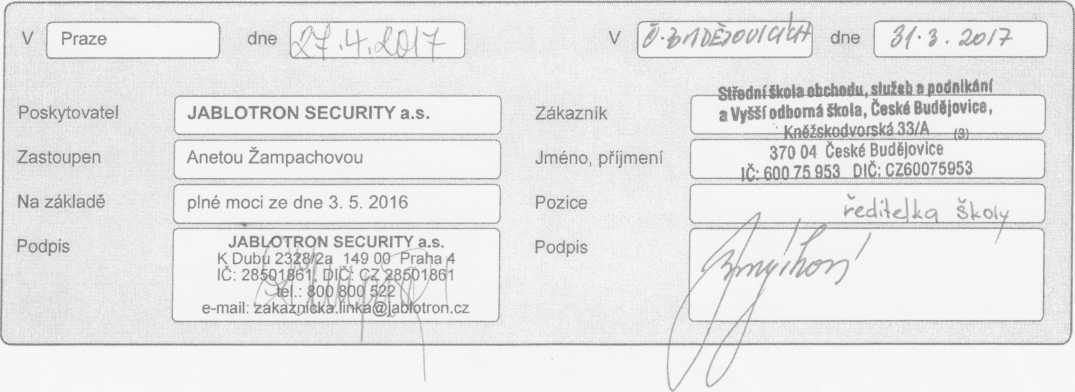 .www.bezpecIČ: 28501861. SPOLEČNOST ZAPSÁNA U MĚSTSKÉHO SOUDU V PRAZE, ODDÍL B, VLOŽKA 14899, Č.Ú.: 1939178359/0800F-12-100	2/2Jméno /název:SŠobchodu, služeb a podnikání a Vyšší odborná škola, České Budějovice, Kněžskodvorská 33/ASŠobchodu, služeb a podnikání a Vyšší odborná škola, České Budějovice, Kněžskodvorská 33/ASŠobchodu, služeb a podnikání a Vyšší odborná škola, České Budějovice, Kněžskodvorská 33/ASŠobchodu, služeb a podnikání a Vyšší odborná škola, České Budějovice, Kněžskodvorská 33/ABydliště/sídlo:Ulice:KněžskodvorskáKněžskodvorskáč.p./č.o.:879/33*Obec:České BudějovicePSČ:370 04v iDatum narození/IC: !60075953Telefonní čísio: fiTelefonní čísio: fiTelefonní čísio: fiDIČ:CZ60075953-r-r-rKontaktní e-mail:@______ ....... . .,,, }J■	 	 ^Název objektuStřední škola obchodu,služeb a podnikání a Vyšší odborná školaStřední škola obchodu,služeb a podnikání a Vyšší odborná školaStřední škola obchodu,služeb a podnikání a Vyšší odborná školaAdresa objektu:Ulice:Kněžskodvorskáč.p./č.o.:33/AObec:České BudějovicePSČ:370 04v		■				